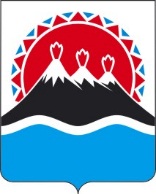 В соответствии с пунктом 32 части 2.1 раздела 2 Положения о Министерстве образования Камчатского края, утвержденного постановлением Правительства Камчатского края от 19.12.2008 № 439-П,ПРИКАЗЫВАЮ:1. Утвердить:1) Порядок присуждения премий педагогическим работникам за разработку и внедрение инновационных технологий, проектов, способствующих развитию образования Камчатского края согласно приложению 1 к настоящему приказу;2) Положение о комиссии по рассмотрению документов на присуждение премий педагогическим работникам за разработку и внедрение инновационных технологий, проектов, способствующих развитию образования Камчатского края согласно приложению 2 к настоящему приказу.2. Настоящий приказ вступает в силу через 10 дней после дня его официального опубликования.Приложение 1 к приказу Министерства образования Камчатского края от [Дата регистрации] № [Номер документа]Порядокприсуждения премий педагогическим работникам за разработку и внедрение инновационных технологий, проектов, способствующих развитию образования Камчатского края (далее – Порядок)1. Общие положения1.1. Настоящий Порядок определяет условия присуждения премий педагогическим работникам за разработку и внедрение инновационных технологий, проектов, способствующих развитию образования Камчатского края (далее – премия).1.2. На присуждение премии могут претендовать следующие педагогические работники:1) воспитатели образовательных организаций Камчатского края, реализующих программы дошкольного образования;2) учителя образовательных организаций Камчатского края, реализующих образовательные программы начального общего, основного общего и среднего общего образования;3) преподаватели и мастера производственного обучения образовательных организаций Камчатского края, реализующих образовательные программы среднего профессионального образования.1.3. Педагогический работник может претендовать на присуждение премии при условии соблюдения следующих критериев:1) высокие (с позитивной динамикой за последние  три года) результаты достижений обучающихся2) распространение опыта разработанной и внедренной педагогом инновационной технологии, проекта через открытые уроки, занятия, мероприятия, доклады, мастер-классы, семинары, конференции и др. на региональном, федеральном, всероссийском, международном уровнях;3) наличие публикаций педагогического работника, в которых отражено описание инновационной технологии, проекта и результатов их внедрения на региональном, федеральном, всероссийском, международном уровнях;4) успешное участие в конкурсах профессионального мастерства на региональном, федеральном, всероссийском, международном уровнях.1.4. Премия не присуждается повторно.2. Порядок отбора педагогических работников для присуждения премии2.1. Для присуждения премии руководитель образовательной организации Камчатского края представляет в Комиссию по рассмотрению документов на присуждения премий педагогическим работникам за разработку и внедрение инновационных технологий, проектов, способствующих развитию образования Камчатского края (далее - Комиссия) на бумажном и электронном носителях в период с 1 августа по 31 августа текущего года представление на присуждение премии по форме согласно приложению 1 к настоящему Порядку с приложением следующих документов:1) копии документов, подтверждающие достижения педагогического работника в соответствии с критериями, установленными частью 1.3 раздела 1 настоящего Порядка;2) копию паспорта (первая, вторая страницы и страницы с пропиской);3) согласие на проверку и обработку представленных сведений и персональных данных по форме согласно приложению 2 к настоящему Порядку;4) копия трудовой книжки и (или) сведения о трудовой деятельности.2.2. Копии документов, указанные в пунктах 1,2,4 части 2.1 настоящего раздела представляются с предъявлением оригиналов или заверяются в установленном законодательством Российской Федерации порядке.2.3. Отбор педагогических работников, соответствующих условиям и критериям, установленным частями 1.2, 1.3 раздела 1 настоящего Порядка, проводится Комиссией на основании представления и приложенных к ним документов.2.4. По результатам рассмотрения представлений и приложенных к ним документов, Комиссия принимает одно из следующих решений:1) о присуждении премии и об утверждении лауреатов премии;2) об отказе в присуждении премии.2.5. Основаниями для принятия Комиссией решения об отказе в присуждении премии являются: 1) несоответствие представленных документов условиям и критериям, установленным частями 1.2, 1.3 раздела 1 настоящего Порядка; 2) нарушение срока представления документов, установленного частью 2.1 настоящего раздела;3) непредставление или представление не в полном объеме документов, указанных в части 2.1 настоящего раздела;4) итоги голосования Комиссии на основе проведенной экспертизы представленных документов.2.6. Решения Комиссии, перечисленные в части 2.5 настоящего раздела, в отношении каждого кандидата принимаются не позднее 30 сентября текущего года.Решение о присуждении премии утверждается приказом Министерства образования Камчатского края (далее - Министерство). 2.7. Педагогическим работникам, получившим премию, присваивается звание «Лауреат премии «За разработку и внедрение инновационных технологий, проектов, способствующих развитию образования Камчатского края и повышению престижа профессии учитель» и вручается диплом.2.8. Вручение премий и дипломов об их присуждении проводится ежегодно на торжественной церемонии, посвященной Дню Учителя.2.10. Организационно-техническое обеспечение проведения торжественной церемонии награждения, изготовление дипломов осуществляется уполномоченным краевым учреждением, подведомственным Министерству, которое определяется приказом Министерства.3. Финансовое обеспечение присуждения премий3.1. В целях награждения лауреатов премии устанавливаются по 10 (десять) ежегодных премий в размере 200 000 (двести тысяч) рублей с учетом удержания налога на доходы физических лиц и иных налогов, и сборов в соответствии с законодательством Российской Федерации.3.2. Расходы, связанные с выплатой премий, являются расходными обязательствами Камчатского края и осуществляются за счет средств краевого бюджета в рамках мероприятий предусмотренных государственной программой Камчатского края «Развитие образования в Камчатском крае», утвержденной постановлением Правительства Камчатского края от 29.11.2013 № 532-П.Приложение 1 к Порядку присуждения премий педагогическим работникам за разработку и внедрение инновационных технологий, проектов, способствующих развитию образования Камчатского краяПредставление на присуждение премий педагогическим работникам за разработку и внедрение инновационных технологий, проектов, способствующих развитию образования Камчатского краяРуководитель образовательной организации                               ______________(подпись)______________(ФИО)«___»__________20___г.Приложение 2 к Порядку присуждения премий педагогическим работникам за разработку и внедрение инновационных технологий, проектов, способствующих развитию образования Камчатского краяСогласиена проверку и обработку представленных сведений и персональных данныхЯ, ____________________________________________________________,(фамилия, имя, отчество)зарегистрированный(ая) по адресу: _____________________________________,паспорт: серия ___________№________выдан ________________________________________________________________ дата выдачи ____________________,действуя свободно, своей волей и в своем интересе даю согласие Министерству образования Камчатского края (далее – Министерство), зарегистрированному по адресу: г. Петропавловск-Камчатский, ул. Советская, д. 35,Комиссии по рассмотрению документов на присуждения премий педагогическим работникам за разработку и внедрение инновационных технологий, проектов, способствующих развитию образования Камчатского края (далее - Комиссия) на проверку и обработку (любое действие (операцию), и или совокупность действий (операций), совершаемых с использованием средств автоматизации или без использования таких средств, включая сбор, запись, систематизацию, накопление, хранение, уточнение (обновление, изменение), извлечение, использование, передачу (распространение, предоставление, доступ), обезличивание, блокирование, удаление, уничтожение) следующих персональных данных:1) фамилия, имя, отчество, дата и место рождения;2) паспортные данные (серия, номер, кем и когда выдан);3) адрес и дата регистрации по месту жительства (месту пребывания), адрес фактического проживания;4) сведения о трудовой деятельности; 5) сведения об образовании (наименование образовательной и (или) иной организации, год окончания, уровень профессионального образования, реквизиты документов об образовании, направление подготовки, специальность и квалификация по документу об образовании, реквизиты документов об образовании); 6) сведения об ученой степени, ученом звании (дата присвоения);7) сведения о государственных наградах, иных наградах и знаках отличия;8) сведения подтверждающие:а) высокие (с позитивной динамикой за последние  три года) результаты достижений обучающихся;б) распространение опыта разработанной и внедренной педагогом инновационной технологии, проекта через открытые уроки, занятия, мероприятия, доклады, мастер-классы, семинары, конференции и др. на региональном, федеральном, всероссийском, международном уровнях;в) наличие публикаций педагогического работника, в которых отражено описание инновационной технологии, проекта и результатов их внедрения на региональном, федеральном, всероссийском, международном уровнях;г) успешное участие в конкурсах профессионального мастерства на региональном, федеральном, всероссийском, международном уровнях;9) номер контактного телефона, сведения о других способах связи.Вышеуказанные персональные данные предоставляю в целях обеспечения соблюдения в отношении меня нормативных правовых актов Российской Федерации и Камчатского края в сфере отношений, связанных с проведением отбора для присуждения премии.Я ознакомлен(а) с тем, что:1) согласие на обработку персональных данных действует с даты подписания настоящего согласия и до проведения аттестации;2) согласие на обработку персональных данных может быть отозвано на основании письменного заявления в произвольной форме;3) в случае отзыва согласия на обработку персональных данных Министерство и Комиссия вправе продолжить обработку персональных данных без моего согласия при наличии оснований, указанных в пунктах 2-11 части 1 статьи 6, части 2 статьи 10 и части 2 статьи 11 Федерального закона от 27.07.2006 № 152-ФЗ «О персональных данных»;4) персональные данные будут храниться в течение предусмотренного законодательством Российской Федерации срока хранения документов.Дата начала обработки персональных данных: ____________________________                                                                                                                                                          (число, месяц, год)_______________________                                  ____________________________           (подпись)                                                                                                            (расшифровка подписи)«___»____________20___г.».Приложение 2 к приказу Министерства образования Камчатского края от [Дата регистрации] № [Номер документа]Положениео комиссии по рассмотрению документов на присуждения премий педагогическим работникам за разработку и внедрение инновационных технологий, проектов, способствующих развитию образования Камчатского края (далее – Положение)1. Общие положения1.1. Настоящее Положение регламентирует деятельность Комиссии по рассмотрению документов на присуждение премий педагогическим работникам за разработку и внедрение инновационных технологий, проектов, способствующих развитию образования Камчатского края (далее соответственно – Комиссия, премия).1.2. Комиссия создается Министерством образования Камчатского края (далее – Министерство) в целях обеспечения открытости процедуры отбора педагогических работников для присуждения премий, рассмотрения документов на присуждение премии и определения лауреатов премии.1.3. Комиссия в своей деятельности руководствуется Конституцией Российской Федерации, федеральными законами, нормативными правовыми актами Российской Федерации, законами Камчатского края, иными нормативными правовыми актами Камчатского края, Порядком присуждения премий педагогическим работникам Камчатского края за разработку и внедрение инновационных технологий, проектов, способствующих развитию образования Камчатского края, утвержденным приложением 1 к настоящему приказу (далее - Порядок), и настоящим Положением.1.4. Обеспечение деятельности Комиссии, подготовку материалов к заседаниям Комиссии осуществляет отдел общего образования Министерства образования Камчатского края.2. Полномочия Комиссии1.1. Основной задачей Комиссии является отбор педагогических работников для присуждения премий.2.2. Отбор педагогических работников, проводится Комиссией в соответствии с требованиями, установленным частями 1.4 раздела 1 Порядка, на основании представлений для присуждения премии педагогическим работникам Камчатского края за разработку и внедрение инновационных технологий, проектов, способствующих развитию образования Камчатского края (далее - представление) и приложенных к ним документов, представленных учредителем образовательной организации.2.3. По результатам рассмотрения Комиссией представлений и приложенных к ним документов, Комиссия в срок не позднее 30 сентября текущего года принимает одно из следующих решений:1) о присуждении премии и об утверждении лауреатов премии;2) об отказе в присуждении премии.2.4. Основаниями для принятия Комиссией решения об отказе в присуждении премии являются: 1) несоответствие представленных документов требованиям, установленным частями 1.3-1.4 раздела 1 Порядка; 2) нарушение срока представления документов, установленного частью 2.2 Порядка;3) непредставление или представление не в полном объеме документов, указанных в части 2.2 Порядка;4) итоги голосования Комиссии на основе проведенной экспертизы представленных документов.3. Порядок формирования Комиссиии порядок ее работы3.1. Состав Комиссии формируется из представителей Министерства, органов местного самоуправления, осуществляющих управление в сфере образования в Камчатском крае, краевых государственных образовательных учреждений, подведомственных Министерству, общественных организаций в Камчатском крае (по согласованию).Персональный состав Комиссии утверждается приказом Министерства.Передача полномочий члена Комиссии другому лицу не допускается. Участие в работе Комиссии осуществляется на общественных началах.3.2. В Комиссию входят председатель Комиссии, заместитель председателя Комиссии, секретарь и члены Комиссии.3.3. Председатель Комиссии:1) осуществляет общее руководство деятельностью Комиссии;2) определяет порядок проведения заседания Комиссии;3) назначает дату и время проведения заседания Комиссии, утверждает повестку заседания Комиссии;4) проводит заседание Комиссии.3.4. В случае временного отсутствия председателя Комиссии его обязанности исполняет заместитель председателя Комиссии.3.5. Секретарь Комиссии:1) осуществляет прием документов на присуждение премии;2) осуществляет подготовку необходимых документов в соответствии с повесткой заседания Комиссии;3) ведёт протокол заседания Комиссии;4) уведомляет членов Комиссии о дате, времени, месте и повестке заседания Комиссии; 5) осуществляет другие функции, связанные с организацией деятельности Комиссии.3.6. Формой работы Комиссии является заседание Комиссии.3.7. Заседание Комиссии считается правомочным, если на нем присутствует более половины членов Комиссии. 3.8. Экспертиза материалов каждого кандидата осуществляется каждым членом комиссии, по результатам работы член комиссии оформляет экспертное заключение. Итоговая оценка материалов рассчитывается как среднеарифметическое суммы баллов по результатам экспертизы. На основании выставленных баллов формируется рейтинг, который утверждается Комиссией.3.8. Решение Комиссии принимается большинством голосов присутствующих на заседании членов Комиссии. В случае равенства голосов решающим является голос председателя Комиссии.3.9. Решение Комиссии оформляется протоколом, который подписывает председатель Комиссии и секретарь Комиссии.3.10. Протокол направляется в Министерство в течение 3 (трех) рабочих дней со дня проведения заседания Комиссии для издания приказа Министерства о присуждении премии и об утверждении лауреатов премии.МИНИСТЕРСТВО ОБРАЗОВАНИЯ КАМЧАТСКОГО КРАЯПРИКАЗ № [Номер документа]г. Петропавловск-Камчатскийот [Дата регистрации]О присуждении премий педагогическим работникам за разработку и внедрение инновационных технологий, проектов, способствующих развитию образования Камчатского края Министр[горизонтальный штамп подписи 1]А.Ю. КоротковаУчредитель образовательной организацииПолное наименование организации (в соответствии с Уставом), в которой работает педагогический работникФамилия, имя, отчество педагогический работникГод рождения педагогического работникаДомашний адрес и телефон педагогического работникаОбразование соискателя (полное название учебного заведения и год его окончания)Должность, ученая степень педагогического работникаС какого времени педагогический работник работает на последней должностиОбщий стаж педагогической работы педагогического работникаСведения об имеющихся государственных, ведомственных наградахКраткая характеристика заслуг педагогического работника:Высокие (с позитивной динамикой за последние  три года) результаты достижений обучающихся Распространение опыта разработанной и внедренной педагогом инновационной технологии, проекта через  открытые уроки, занятия, мероприятия, доклады, мастер-классы, семинары, конференции и др. на региональном, федеральном, всероссийском, международном уровняхНаличие публикаций педагогического работника, в которых отражено описание инновационной технологии, проекта и результатов их внедрения на региональном, федеральном, всероссийском, международном уровняхУспешное участие в конкурсах профессионального мастерства на региональном, федеральном, всероссийском, международном уровнях